JOB POSTINGTITLE: 		MEDICAL ASSISTANTREPORTS TO: 	FRONT LINE SUPERVISORSTATUS: 	NON-EXEMPT/HOURLY/FULL TIMERATE:: 		$16.64/HRLOCATION:	RICHMOND (BASED ON NEED, WILL PRIMARILY BE IN RICHMOND WITH FLEXIBILITY TO BE AT ANTIOCH, CA CLINIC AS NEEDED)OUR MISSION & VISION The Brighter Beginnings mission to “support healthy births and successful development of children by partnering with parents and helping to build strong communities“, gains its strength and aspiration from our core belief and vision that, Every family matters, and every child deserves a happy, healthy future.”OUR HISTORYBrighter Beginnings is a 501c3 nonprofit organization, and has been responding to the needs of families in resource-poor neighborhoods since 1984 when our work began in response to the alarming differences in mortality and illness rates among African American babies compared to other children.Brighter Beginnings has grown into a respected and well-connected organization with locations in Oakland, Richmond, Bay Point, and Antioch. We have a multi-cultural, bi-lingual staff of passionate and committed family-service professionals; in fact, many of our staff came to this work because of challenges they faced in their own families.POSITION SUMMARYThe Medical/Office Assistant performs administrative duties under the direction of the Front Line Supervisor.QUALIFICATIONS:JOB QUALIFICATIONS AND EXPERIENCEMinimum of High School Diploma or Equivalent, Medical Assistant Associate Degree or Medical Assistant Certificate RequiredMinimum of 1 year in a medical office settingBilingual (English- Spanish) required.Skilled in Electronic Health Record patient visit scheduling and data entry, and in Microsoft Office, data entry and use of business emailKnowledge of Electronic Health Record and filing records used for billingKnowledge of insurance guidelines especially CCHP, Medicare and Medi-CalAbility to gain proficiency on additional computer programs required to perform the job.Experience and understanding of the billing process for private and public health insurance programs.Good verbal and written communication skills, including spelling and English grammar with ability to understand and complete oral and written instruction.Valid California Driver’s License, a good DMV record, transportation available to meet job requirements with vehicle insurance.Physical examination which indicates that the employee is able to meet the physical requirements of the job including: Lifting, Walking, Stooping, Bending, and Twisting.Valid BLS certification.Occasional evenings and weekends may be required. May be required to work at an alternative site.Ability to work as a team by communicating, collaborating and cooperating with team members.RESPONSIBILITIES: The Medical/Office Assistant performs administrative duties under the direction of the Front Line Supervisor, Clinic Director, Medical Director, Medical Doctor (MD), Family Nurse Practitioner (FNP) or Registered Nurse (RN).Administrative duties include scheduling appointments, insurance verification, maintaining medical records, registration processes, and coding information into Electronic Health Records for medical records and insurance purposes.Registers and schedules new patients and follow up patients per Brighter Beginnings Family Health Center (BBFHC) practice Assist with appointment confirmation calls reminders dailyCollect co-pay and self-pay assessments and enter charges into electronic records per BBFHC Policies and ProceduresResponsible for ensuring required demographic, financial, referral, and clinical and other admission data is collected, completed and communicated per BBFHC policies and proceduresConduct Contra Costa CARES registration and other special insurance programsResponsible for entering data for cash log and weekly depositsTrain newly hired MA’s and MA interns on clinic policy and proceduresProvides administrative support as needed to the Clinic AdministratorThe Medical/Office Assistant performs clinical duties under the direction of the Front Line Supervisor, Clinic Director,, Medical Director, Medical Doctor (MD), Family Nurse Practitioner (FNP) or Registered Nurse (RN).  Clinical duties may include taking and recording vital signs and medical histories, preparing patients for examination, drawing blood, and administering medications as allowed under the scope of the MA policies and guidelines, and as directed by the MD, FNP, or RN.  Tasks as assigned may include:Record patients' medical history, vital signs, weight, and height, or information such as test results in medical records.Prepare treatment rooms for patient examinations, keeping the rooms neat and clean.Interview patients to obtain medical information.Show patients to examination rooms and prepare them for the physician.Escort / Chaperone male providers while caring for female and child patients.Prepare and administer medications as directed by a provider.Collect blood, tissue, or other laboratory specimens, log the specimens, and prepare them for testing.Authorize drug refills and provide prescription information to pharmacies when authorized by a provider.Explain treatment procedures, medications, diets, health education or physicians' instructions to patients per provider’s request.Clean and sterilize instruments and dispose of contaminated supplies.Perform routine laboratory tests, vaccinations, and injections.Administer EKG’s, conduct vision and hearing screenings.Knowledge of and compliance with BBFHC Policies and ProceduresGenerates reports as requested by the Medical Director, Clinic Director, Front Line Supervisor,  or CEO.Completes other duties as assigned. Provide translation service for providers and Spanish speaking patients.SUPERVISORY RESPONSIBILITIESThis position has no supervisory responsibilities. OTHER JOB REQUIREMENTS  This job requires the passing of a background check,  a negative TB test or clear chest x-ray (less than 1 year old), Physical Exam (less than 6 months old), providing updated vaccination records, Hepatitis B vaccination, annual flu vaccination, and maintaining a current BLS card.SUPERVISORY RESPONSIBILITIESThis position has no supervisory responsibilities. SPECIAL ADA REQUIREMENTSBrighter Beginnings is in full compliance with the Americans with Disabilities Act (ADA) and does not discriminate with regard to applicants or employees with disabilities, and will make reasonable accommodation when necessary.  1. For the purposes of ADA, the “Responsibilities” and “Qualifications” essential job functions2. Work is normally performed in a typical interior/office work environment, with typical office noise and other disruption.3. Extended periods of standing and sitting are required4. Various types of clinical equipment and office supplies are used to accomplish the job requirements5. Required to drive to other work sites for meetings, conferences, etc.BENEFITSCompetitive wages, friendly environment, two weeks of vacation (increase after 2 years of employment), 12 paid holidays; sick leave; employer paid health, dental, vision, life and disability insurance; optional employee paid dependent health coverage available, 403b retirement account, FSA, Transit Benefit and EAP. Employees working full-time will receive these benefits.APPLYPlease email jobs@brighter-beginnings.org. For more information about Brighter Beginnings, please visit our website at www.brighter-beginnings.org.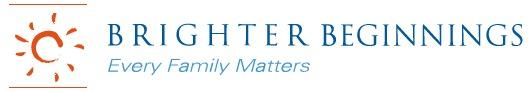 